BOARD CHAIRMAN’S MESSAGE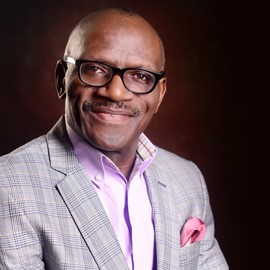         It has been ten years since the passing of our dear Pastor Bimbo Odukoya. Whilst we celebrate her legacy; we are completely invested in ensuring we live in a world of equal opportunities for women everywhere, particularly in Africa. This is why in the last ten years The PBO Foundation has committed itself to the protection and empowerment of the girl child and vulnerable women, a commitment to rescue, empower and protect that has found expression in multiple projects including: HOPE HOUSE, a temporary safe house and rehabilitation center for victims of domestic violence and sexual assault; the Peer Education for Prefect’s project which focuses on capacity building for leadership and good gender relations; S.H.A.R.P, the Sexual Harassment and Rape Prevention for tertiary institutions initiative, and Girls Empowered, an outreach directed at empowering high school students with 21st century practical life skills.   Today’s world presents unprecedented amounts of opportunities for girls and women everywhere. We have a female Prime Minister in the UK and another on the verge of the presidency in America. In Africa, we have more and more women occupying positions of leadership in public and private life. What we must do is work to remove the impediments, the longheld traditions and cultural practices, the so-called glass ceilings that hold some girls and women back. What we must do is leverage on technology to open up new spaces for girls and women across the world, particularly in Africa.  We hope that you would continue to support us in doing these and more. We are here because you give. Help us do more.Taiwo OdukoyaChairman, Board of Trustees.COORDINATOR’S REPORTI consider it a great privilege to be a part of the Pastor Bimbo Odukoya Foundation at this time; to witness, firsthand, the impact it is making in the lives of girls and women across Lagos, Nigeria and beyond. 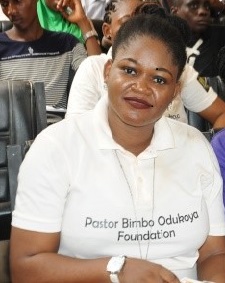 The foundation clocked 8 years in 2015, and in the last three years it has narrowed its focus to rescuing, protecting and empowering the girl child and vulnerable women. This focus necessitated the restructuring of Hope House, a safe house and shelter with a commitment to victims of domestic violence and sexual assault, a project we are particularly proud of. Our first client walked in in July 2015 with an 8 month old daughter who had been sexually abused by her father. Since then, the shelter has been a refuge to ten (10) clients with eleven (11) accompanying family members such as mothers, sisters, and brothers, some of whom have once again become fully functional members of society.We have grown as a Foundation, and have forged meaningful collaborations to further enhance the work that we do.Our strategic focus also got us to improve our work with the secondary schools, by providing a leadership and healthy gender relations training (PEER EDUCATION FOR PREFECTS), to cover the intergenerational leadership deficit.The peer education for prefects (PEP) began as a leadership summer camp for school prefects with 46 students from six (6) public schools in Lagos, Nigeria.As an outcome of our activities, at the PEP summer camp, the schools testify to a better focused group of prefects. Today we have more schools reaching out to us for similar leadership capacity building. Whilst more projects, such as Sexual Harassment, and Rape Prevention, as well as Girls’ Empowered will be launched in 2016, ground work has begun, The memorial service to honor the Late Pastor Bimbo Odukoya was a huge success, as we had people who were certain in their heart that she lives on, as her legacy truly has stood the test of time.All of these projects cost time, effort and money to execute, and I am grateful to the volunteers, and partners who give to this work. We look forward to doing more with you. May we never turn away from helping a woman or girl, because we lack the resource to do so.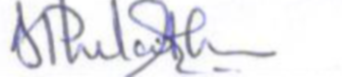 Osasu Paul-AzinoABOUT THE FOUNDATIONP Pastor Bimbo Odukoya Foundation (PBOF) is a not for profit, non-governmental, independent faith- based organization in Nigeria that provides information, resources support and training to women and youth particularly young girls in disadvantaged communities across Nigeria.PBOF is a legacy foundation, established in the memory of Bimbo Odukoya, a woman and a girl’s right advocate, and national merit award winner, who died tragically in a plane crash in 2005. The foundation, established 2007, has continued the work she started in Muslim and Christian communities.It envisions a world in which every woman and girl-child is not only safe, but empowered to be impactful members of society.In previous years, this was accomplished primarily through the continued broadcast of “Single & Married” program on television, radio and cable stations across the world, keeping her published works in circulation and developing other publications from her library of journals and teachings.Since its incorporation in 2007 as a faith-based, not-for profit, non-governmental organization, the Pastor Bimbo Odukoya Foundation has provided succor to indigent women and girls, some of whom have been victims of unwanted pregnancies and in need of financial and medical assistance. It has organized several empowerment programs for students in secondary and tertiary institutions with a view to raising well rounded future leaders. It has also provided scholarships for indigent students at all levels of educational pursuit. In 2008, PBOF established Hope House, a shelter and rehabilitation center for victims of various forms of domestic and sexual abuse. The Foundation frequently embarks on an assessment of the prevailing needs of its focal group and amends its offerings accordingly. Some of its initiatives include:• The Hope House• Peer Education for Prefects (PEP) Summer Camp• Girls Empowered• Sharp 4UPastor Bimbo Odukoya had a passion to see single men and women live their lives to the fullest potentials and she always taught that God is in the business of second (and as many) chances. In line with her philosophy, PBO Foundation started Hope House in 2008, a shelter/safe house for abandoned young pregnant single females, who though they made poor decisions in their relationships, do not want to have abortions.  Hope House in 2015, with approval from the Lagos state, Ministry of Youth and Social Development, was restructured to be a Safe House for Survivors of Domestic violence and Sexual Assault.The Foundation also engages in Advocacy projects organized in educational institutions to teach and guiding students in making life-enhancing choices and decisionBOARD OF TRUSTEESPastor Taiwo OdukoyaPastor Taiwo Odukoya, the chairman of the Board of Trustees, is the founding and senior pastor of The Fountain of Life Church, Lagos – a church with a membership in excess of 8,000. He holds a degree in Petroleum Engineering and worked for 12 years with the Nigeria National Petroleum Corporation (NNPC) until his voluntary retirement in 1994 to concentrate on the ministry God had committed to him. A firm believer in the potential of his country Nigeria, Pastor Taiwo constantly seeks or creates avenues to raise leaders for every sphere of national life. An accomplished author, his heart beats continuously Mrs. Ibukun AwosikaMrs Ibukun Awosikais the Chairman, Board of Directors, First Bank of Nigeria Limited, Nigeria's premier and most valuable banking brand. She is also the founder and Chief Executive Officer of The Chair Centre Group. The companies within the group include: The Chair Centre Limited, Sokoa Chair Centre Limited, Furniture Manufacturers Mart, TCC Security Systems and Cubes and Boxes Limited. These companies are involved in manufacturing, retail and bank-way security systems services.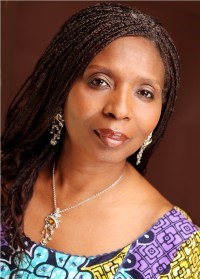 Ibukun chairs a number of corporate and not-for-profit boards amongst which are: House of Tara International and Afterschool Graduate Development Centre (AGDC), a facility which she promoted to help address youth employability and enterprise issues in Nigeria. She sits on the boards of Digital Jewel Limited, Cadbury Nigeria Plc., Convention on Business Integrity (CBI) and the Nigerian Sovereign Investment Authority. She was Chairman, FBN Life Assurance Limited, FBN Capital Limited and Kakawa Discount House Limited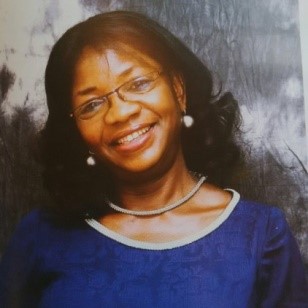 Mrs. Lara AdesanyaMrs. Lara Adesanya is a Chartered Accountant, Chartered Pension Administrator, and Chartered Tax Administrator. She has first degree in Accounting from Yaba College of Technology and a Master’s in Management from the Abubakar Tafawa Balewa University. Mrs. Adesanya is presently an Executive Director at the Central Bank of Nigeria (CBN)Mrs. Tolu Ijogun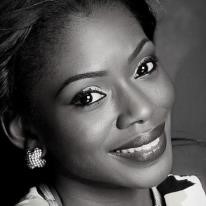 Mrs. Tolu Odukoya Ijogun holds a Master’s degree in Advertising from Buckinghamshire New University and a first degree in Government with a minor in Public Relations and Advertising from Oral Roberts University, USA. She is a marketing and brand professional. She has worked with a number of multinational companies. A gifted psalmist, with a tribute single album “gifted and proud” to her late mum, she is Pastor Bimbo’s oldest child, Mr Jimi Odukoya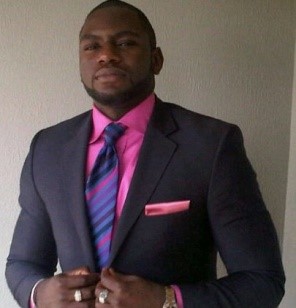 Mr. Jimi Odukoya has vast business experience in expanding revenues, increasing profit margins, deploying marketing strategy and, competitive profiling and analysis, Jimmy Odukoya is the current Executive Director of FirstCall Institute for Innovation Leadership and Management (FIILM). With an Masters’ degree in Business Administration, and a BSc. in Business Administration and Public Relations and Advertising from the prestigious Oral Roberts University, Jimmy has applied his core business background across different sectors of industry both nationally and internationally, with a vast wealth of working experiences and a holistic approach to business acquired from working in the Oil and Gas Sector, Management Consulting Mr. Val Ofogba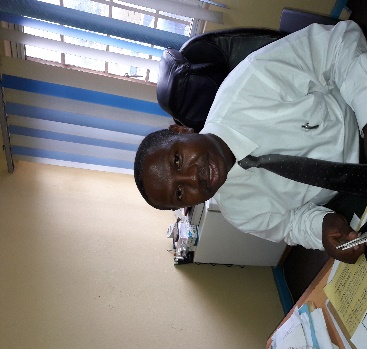 Mr. Val Ofogba, is a legal practioner, principal partner of Lawsprings &co, with over three decades’ experience in litigation, with specialty in land matters. a member of the presidential technical committee on land reform since 2011. he has received awards from the African Institute of Entrepreneurship, amongst several others.  He serves as the secretary to the board.OUR IMPACTHope House in May 2015 received approval from, the Lagos state Ministry of Youth and Social Development to run a temporary rehabilitation and safe house for, victims of sexual assault and Domestic violence for females of all ages.Ten (10) clients with eleven (11) accompanying family members received shelter, feeding, medical care, education, health/forensic, legal and physco-social support. The shelter comprising of 4rooms is a 20bed apartment,furnished with offices, a reception, sick bay, classroom, a living and dining room, housing the domestic violence and sexual assault/defilement cases separetely.  We have had tragic stories of defilement of a 15year old by her stepfather, the culture of silence, been so predominate kept this child in this situation for two years plus. Afraid, and needing constant reassurance, she stepped away from her home, with law enforcement taking into custody her step-father and mother.Rehabilitation process, have seen 2 women settling into apartments of their own, with the help and support of the Eight Foundation. We provided financial support to start a business, to assist her with taking care of her 4 children.With Defilement sometimes comes pregnancy. In the 10 clients, 2 teenagers were with pregnancy on arrival at the shelter, hence leading to a collaboration with the ministry of health via established general hospitals.The PBO Foundation works closely with several rescue agencies and ministries. It also gets cases referred to it by other NGOs. The Foundation is a member of the Child Protection Network (CPN), an offshoot of UNICEF, Nigeria.Collaborations include;Lagos State Ministry of    Youth and Social Development (MYSD)Lagos State Ministry ofWomen Affairs and Poverty Alleviation (WAPA)Lagos State Ministry of EducationLagos State Ministry of JusticeDomestic Sexual Violence Response Team (DSVRT)OUR IMPACT MATRIX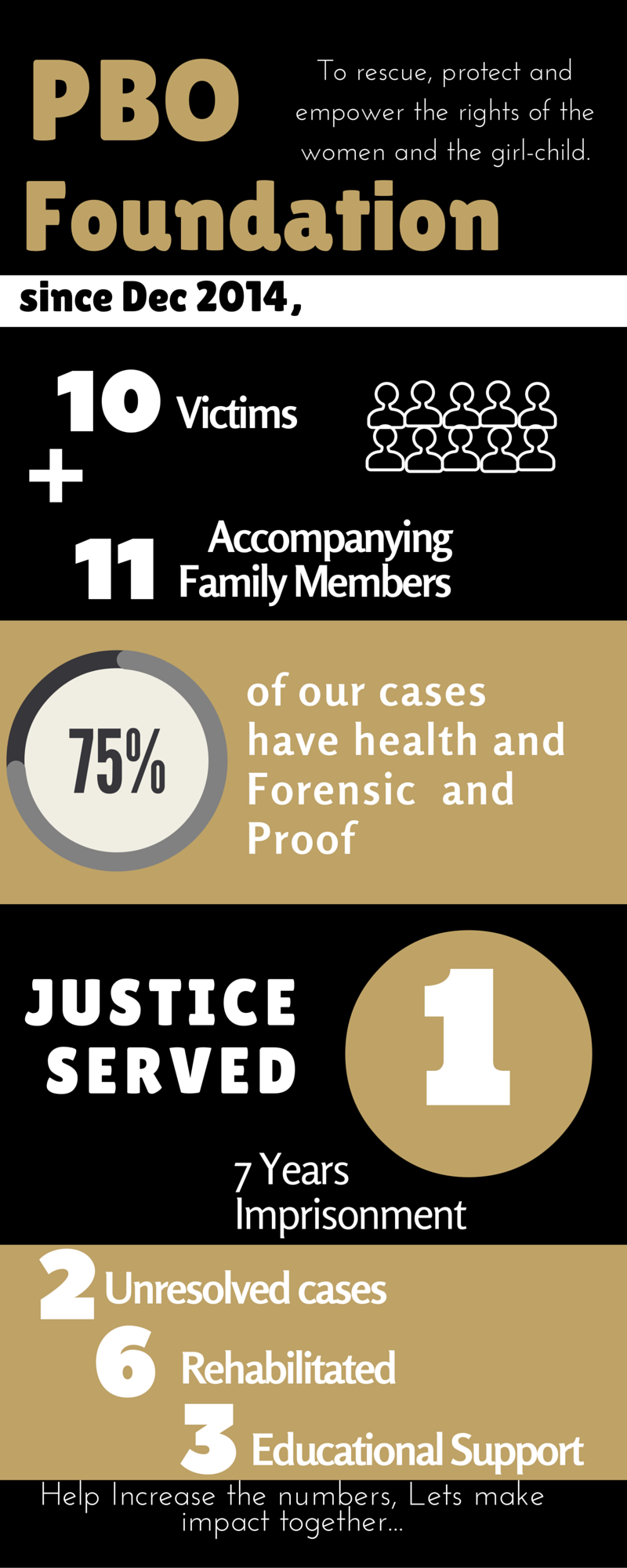 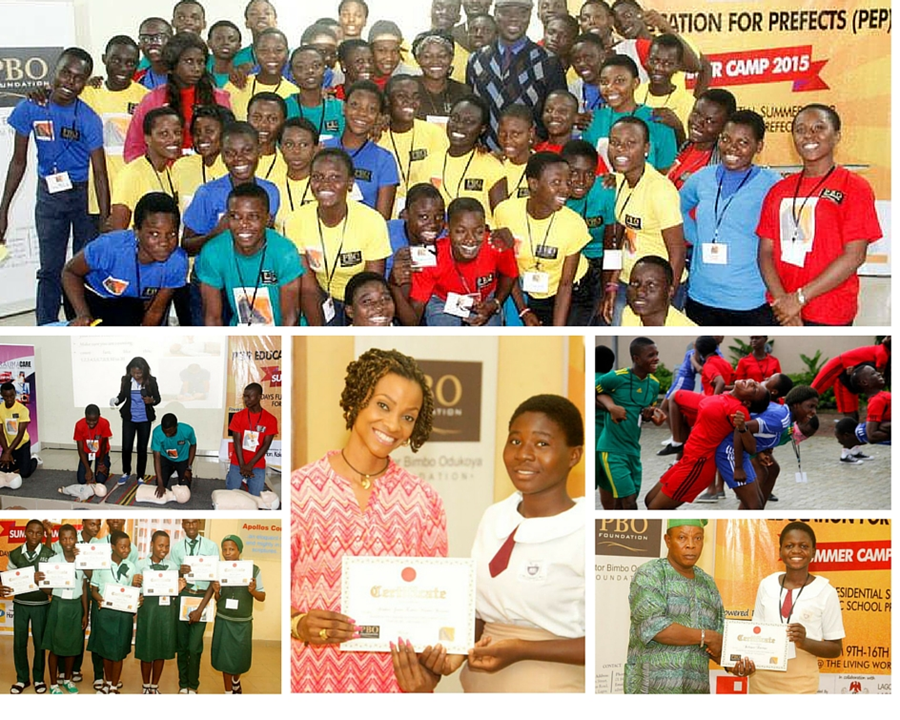 LEADERSHIP TRAINING AND STARTING SMALL…Peer Education for Prefects (PEP) Summer Camp, held in August 2015, as an 8-day fully residential summer camp for prefects in public senior secondary schools. PEP is a civic education and youth leadership initiative using traditional/historical leadership structures in secondary schools as a vehicle for developing leadership potential, raising awareness and civic responsibility to equip aspiring young leaders to engage in decision and policy making at a young age The vision of the PEP Summer Camp is to raise a generation of leaders with the requisite mental, social and moral capacity to affect their world. The project was borne of the realization that there are no targeted leadership building programs for developing the leadership potential of the younger generation, so we created a focus on the Public-school prefects and positioning them to be role models to their peers and junior colleagues.The summer camp played host to very qualified facilitators, who took classes on goal setting, peer education, sexual responsibilities, etiquettes, and financial literacy. All these were taught and practiced in a serene environment with creativity writing classes and dance.44 students from6 schools in school district 4 & 6 participated, and there have been resounding testimonies from PEP:“I have learnt about my rights. How to make the right personal and career decisions, about leadership and how to improve the way I talk. I have learnta lot of things about myself.”— Temitope Balogun, Head Girl (2015), WesleyGirls Secondary School, Yaba- Lagos. NigeriaOne of the guest speakers also had this to say about the programme:“The thing about teenagers and youths is that they lack direction. They lack role models. We bring them here together to learn leadership and to ensure that they take it back to their schools and pass it on to their colleagues.”I think it is great.” ___ Tricia Ikponwonba, Founder/project lead www.stayinschoolng. Lagos. NigeriaPBO FOUNDATION IN NUMBERSTESTIMONIALS- What people say about us…“NGO’s must function together. When we couldn’t provide shelter, we reached out to the PBO Foundation, and with its thorough and unique process, gave the pregnant teenager HOPE. I am impressed with their work.”— Mrs Amaka Awogu, Executive Director, Child Dignity Foundation“I am a financial partner, and can attest to the laudable work of the PBO Foundation, as it is indeed giving a life line to women who ordinarily don’t have a lifeline. One cannot place value on it.”— Mrs Olufunto Igun, Chief Executive Officer, Corona Schools Trust. Lagos“Our partnership with Pastor Bimbo Odukoya Foundation is premised on the similar objectives that we share. This is to ensure that the needs of victims of sexual and gender based violence are adequately met. We also embark on sensitization and awareness campaigns in higher institution as we believe that prevention is the most efficient way of reducing the incidences of SGBV in Lagos State.”— Mrs. ‘Lola Vivour-Adeniyi, Coordinator, Domestic Sexual Violence Response Team (DSVRT), Ministry of Justice, Lagos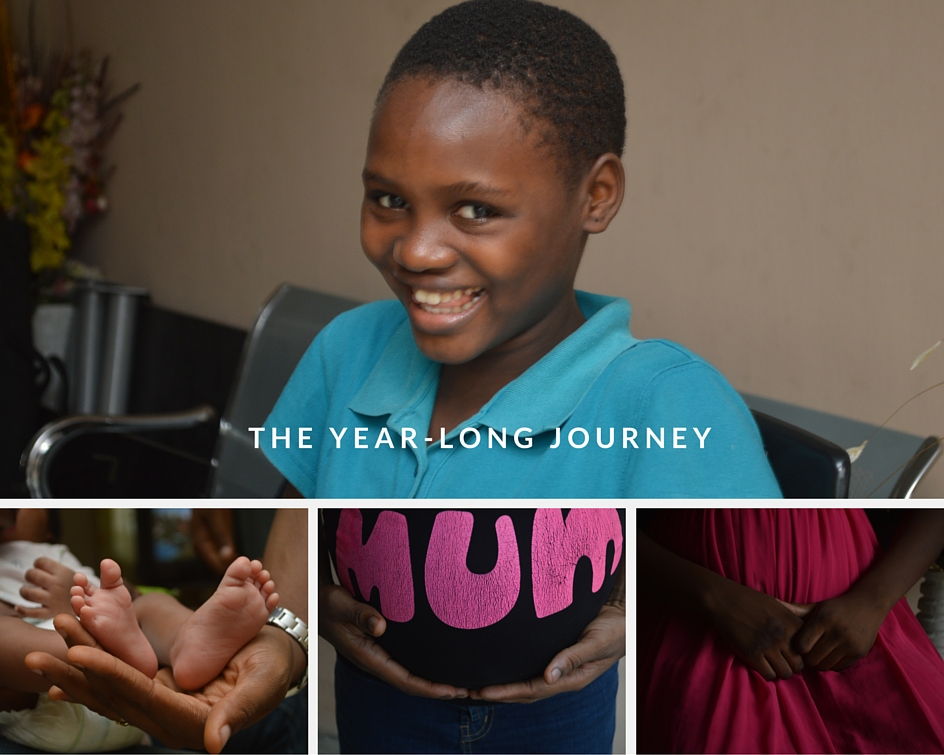 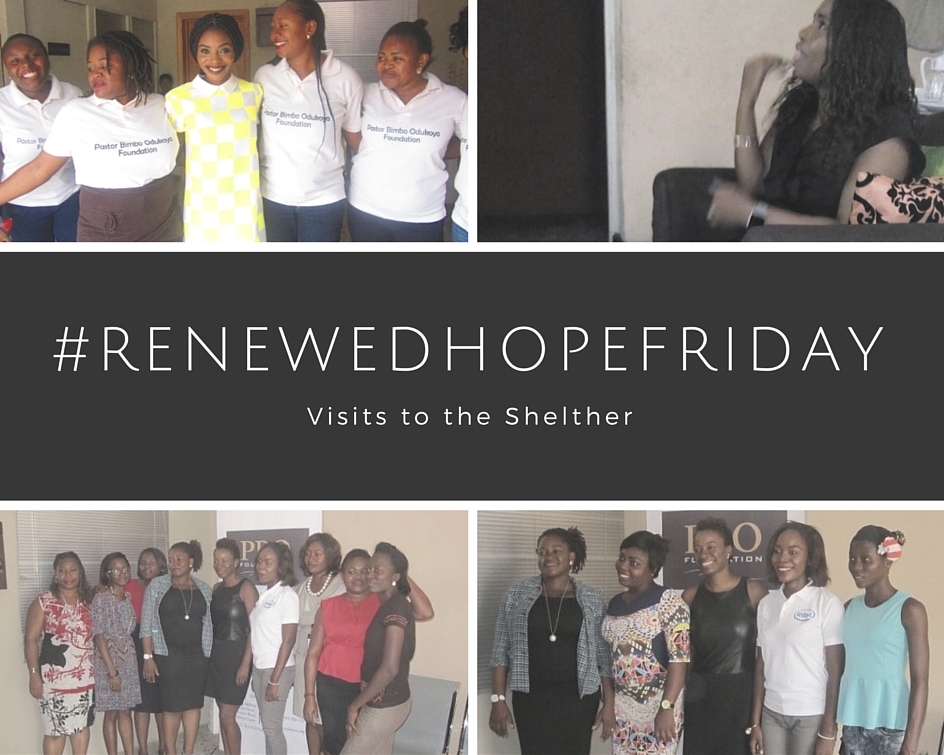 GRATITUDESincere appreciation goes to our Partners, whose names are too numerous to count, who individually give to support and aid the work.Professionals such as;Ms. Thelma Ekiyor (Afrigrant resources.) Mr. Taiwo AkinlamiMrs. Kemi SowemimoMr. Kunle SoriyanMrs. Tiwa SoriyanMr. Seun ShoboMr. EkundayoMrs. Awolowo Mrs. Abisoye AkinolaMs. Ukalina Opuwari and the Society for performing arts of Nigeria (SPAN) team Mr. Temitope AwolowoMr. Toni Kan & Mrs. Peju Akande of SABINEWS ( Radi 8 Limited)Mr. Muktar MohammedMrs. Moji AribaloyeMr. Niran AdedokunMr. & Mrs. Megbope.Corporate Bodies such as;MTN Foundation                DUGO Limited Chair Centre LimitedOUR TEAMCoordinator                                         Osasu Paul-AzinoProgrammes and Partnerships         Aderonke OyelakinProject Officer (HOPEHOUSE)         Funmi AdejumoSocial Worker                                      Ikwo ArikpoCare giver                                             Elizabeth OgboluIn -House Psychologists                   Funmi AdejumoVolunteer Psychologists                  Ayo AdedejiOur sincere gratitude to   our partners;Azubuike -Orieukwu Ifeoma Britto-Oluwasegun OluwatoyinAdeniyi Olalekan Sunmonu DamilolaUyofor Jennifer Igabari Chukwuemeke Apara BolajiOlaoye Modupe Fadahunsi Folakemi Arawole OluwagbemiKehinde OlusolaIhetimann AllenBewaji BolatitoShenbanjo WoleAreogun AdekunleOgban OlahObafisoye Olayinka Oyinda Martins Nee AdakomolaFisher AbosedeBilewu Omoyele R.O AgwaeOnalaja Temilola AderonkeFayemi Fiyinfoluwa Oruene HaroldImuezerua Efemena Abiodun Adebimpe Julian Onafowokan S.AbimbolaOgungbe MojisolaKumolu Bukola Idongesit IncreaseObikoya Anne-MarieAbodo Okiemute Elohor Ajayi YetundeErikitola OladapoEnosegbe Victor Adeyemi Adesola FrancaKujembola Michael Ojo Titilayo Adeshola EstherIlori OlufunkeJohnson DidiAigbonohan FelixMordi Roseline Alao Oluwasegun SamsonEkeabu MaryKujembola Mojisade Oloyede Umana Soremeku OlufemiOfoma NkechiOlutomiwa GbolahanOlabanji KoredeOsiemete Vincent Tiwalade SoriyanOlatunji OyindamolaAlake OluwakayodeOkusanya Oritoke AdijatKolawole OlowoyeluAgoha ChineloSadije TaiwoLawson OlumideOluwasanmi TemitopePeters FunmilayoYomi OyeniyiFalana AbimbolaAkinola DamilolaIkuesan StellaEhimen OteiPaul Balogun BridgetShoyoola OlaideAkinoso AbiolaPratt JideAdio MosesSone OsakweAmuni OlayinkaOdusomu OlufemiOlanrewaju FunmilayoEtiwe Dennis Aruna AdebimpeIkeaba MiltonBankole Helen OlubunmiSadiq DapoOlukoya  KofoworolaEvans LisenenoAdeoye BakreIghofose AndrewAfolabi  OlusolaOnifade OluwaseyiEsan BolapeAlade AiratNaka Noah JEchendu AdaoraBailey Alfred GbolahanOyekusibe FunmilayoOsakwe SoyemAdebayo Osazuwa PhilominaLawson OmotolaAyinde AdetolaJokotade Eniyan FunmikeIroko Adewale IbiwunmiDada AdetejuDada MayowaElebiyo Kemi Olusanya OlufunmilayoOdigie FestusOmole AbidemiAdeye AdesanyaOlusanya Oludunmo PaulAbraham  AkinropoShanu TundeOlugbemi KehindeNwabuoku IkechukwuAkinpelu AdekunleUtulu OzenaAjayi Abimbola Ogunade AdeolaOkoabah UcheRojugbokan BayoAdeosun OpemijuAdedeji KehindeKayode ComfortPorbeni Micheal DoubraDapo Ibironke Adejumobi KayodeOnabanjo GbengaBankole SamsonFadelu FlorenceAmodu Anthony AdebisiMohammed MuktarDike MaltildaOdutola Titilayo D.Asaam Sarah KorobraebiSholuwa FaithAlaka FunmilayoAdeyemi BukolaAkintayo IdrisUdeh ElizabethOkoloh PeterAdebayo BolanleSobade ModupeMadanedon Abiodun OluwayemisiIwere ToritsejuSanlola Olaitan FeliciaPupuru Temitope EliizabethDaramola OlakunbiAtobatele OluwatosinSomoye OlusolaKadiri VivianBalogun BiodunOdebunmi DamilolaEnebeli CorneliaAkogo Aderemi AdebimpeEyo Tolu E.AIwasanmi OlusolaEwete Oluwatoyin PatriciaOsekita MayowaUchendu AfomaBarshine GoriolaAdebayo Nkem LawrettaAwoniyi Adeoshun AdebayoSalako Bolanle Cecilia Osagie JerryRich-Babalola ThankgodAdenuga William OlatoyeObiakpu Amaechi ChristianMokalo JoyOtenigbagbe Odewale RonkeTetteh Foli Babay Egwuagu Chinwe Ehizojie Omobolanle A. Okulaja OloladeOgunduyile Edith EbunAwolola Olanike OmolabakeYomi Oyeniyi Adenike Ransome-Kuti BoseOhaeri ModestusOnabanjo Ademola AdeyemiOkelana FunmilolaMosaku AdebisiIghofose AnuoluwapoOkosun Elizabeth Peters Adenike Odiase TitiUchibuolu Ifanyi Edith Ifidon OsasChristopher Mary-Magdalene Precious Ekpah Franklin OnyenichieOluyide YetundeFalemi OlawunmiOmotola Emmanuella OlajumokeOkoro Gladys AjiriIgbonaju AnselmAkinboyewa AdenikeSolarin Babajide Matanmi Owolabi FredPhilip AbioyeEdun OluwatoyinKarkitie Sandra Ogundele Ikeola. O. Njoku Eunice Adeyemi TemidayoGabriel BlessingIgun OlufuntoFajemirokun KemiOnunkwo HilaryFatunmbi Damilola Ajayi Love TejumadeEzekpo Funmilola Adelekan AdebukolaAdebayo Stella Busayo Omolere Omotayo Justine Ubiebor-King AghoghoAlalade Oluwadamilola AdeolaOlakanmi OlufunkeOlaoye ModupeAkinola Taiwo Oluwa ToyinOkemuyiwa OluwatosinAloko AyodeleObadina FlorenceOmoruyi JosephineTaiwo AdeolaEdward Odion MarthaOboh Precious.O.Davies FlorenceEduale ClaraAjileye OlajumokeOwobu VioletOlanrewaju AdepejuOyesanya AbosedeJulius Oginni Modupe Oluwa Oseni OlatokunboShonibare MosunOnikoro TemitopeOkwuike IfeomaNwosu GodsonAlli Olufunmilayo S.Iduhom FredaAdeoye TemitopeRasheed Titilope Abolore Ojo Babatunde Phillips LoladeObiri Bolatito TemiloluwaOdukoya Oluwatoyin Oladimeji FolakeJIMOH ALEEMAT FOLASHADE (Ms)Adeyemi OlubunmiFEGHA OYINBRA (Ms)Ikpehae DebbieOshundiya TemitopeNathan E. JoyOyeleye OloladeFamurewa Adedolapo Andrew Ifeanyi CatherineLonge AbigailOkuteh Nkechi CatherineOloke PatienceOmomije Abidemi (Mrs)Kehkume Edith Alabi IbironkeAbati AdenikeJaiyeola Oluwaseun GeorginaWilliams LindsayEbire Ayooluwa Olonade OluwatoyinOse-Lato AdetutuIsibor Oghogho MercyAkintoye TolulopeOwoeye Taiwo Oluwaseun & Janet LolaGbogidi Ebakoren Rosemary Soriyan OlakunleAdegunwa OmowunmiOlowu Rekia Adegbite AdesolaAdeoye AdebolaAdebayo OluwakemiAkano Titilope Ajayi Olayemi OmolaraJames RichardAloba FunshoOgunaike OlusolaOnwenu OnyekaNkenchor Florence AmakaIsiguzo Goodness AdaEzeukwu Victoria IfeyinwaPopoola Winifred Edirin Mogoga BlessingOkonmah KehindeOyedepo Oluwatosin Obadina PhillipNzegwu Ngozi AdagoAchodo Joy GiftAdeniran-Adedokun Nkem Adekoya Joyce OlubunmiAboyeji Adeola Orga AzaanaAdeyanju Funmi Mokalo ComfortOlulana Fehintola Aluko Kikelomo MojisolaOlomola Adeyanju Daramola Adetutu OlanrewajuShodunke Olanike A. Kemmy MegbabiOlaegbe Tomilola Oyewunmi Anthonia KehindeAkila Stella OlubukonlaAdeyemi FunmilayoChesa Ikedichukwu Danmegoro OmololaAdams OluwatoyinAdebeshin Olayinka Nwobodo Mary Chikodi Adeniyi AdetutuLawal Taiwo AduraseunBalogun Oluwasemilore Omolu Favour NkechiOkor Arit.Bamigbola Oluwakorede Alaba Motolami AbosedeIkpewujo IfeyinwaOtuniga Kehinde .B.Umana-Ikpeawujor Victoria Tope Adekunle Olayemi Olugboji OluremiOlukoya Oladipo Igbeta KfmAkintola FunmilayoOgundipe AyodeleSadiq Bolanle Bukola Kazeem Modupe Charles Ukeme Jeremiah Mercy Mrs Philomena AwosikaOmotayo Omowumi     Pastor Kunle AreogunMadu Adaobi Abiodun OladapoJohn FrancaDaniel Abiodun FaleyeYomi Onabanjo